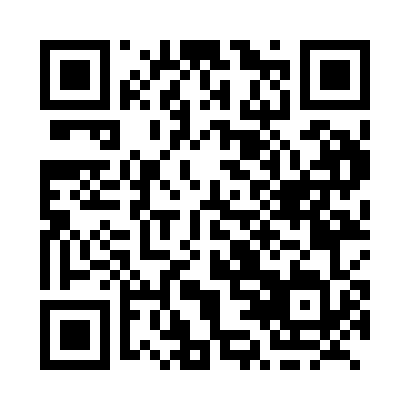 Prayer times for Bridgeford, Saskatchewan, CanadaMon 1 Jul 2024 - Wed 31 Jul 2024High Latitude Method: Angle Based RulePrayer Calculation Method: Islamic Society of North AmericaAsar Calculation Method: HanafiPrayer times provided by https://www.salahtimes.comDateDayFajrSunriseDhuhrAsrMaghribIsha1Mon3:034:561:106:449:2311:162Tue3:034:571:106:449:2211:163Wed3:044:581:106:449:2211:164Thu3:044:591:106:449:2111:165Fri3:055:001:106:449:2111:166Sat3:055:001:116:449:2011:157Sun3:065:011:116:439:2011:158Mon3:065:021:116:439:1911:159Tue3:075:031:116:439:1811:1510Wed3:085:041:116:429:1811:1411Thu3:085:051:116:429:1711:1412Fri3:095:061:116:429:1611:1413Sat3:095:081:126:419:1511:1314Sun3:105:091:126:419:1411:1315Mon3:115:101:126:409:1311:1216Tue3:115:111:126:409:1211:1217Wed3:125:121:126:399:1111:1118Thu3:135:131:126:399:1011:1119Fri3:135:151:126:389:0911:1020Sat3:145:161:126:379:0811:1021Sun3:155:171:126:379:0611:0922Mon3:155:191:126:369:0511:0823Tue3:165:201:126:359:0411:0824Wed3:175:211:126:359:0211:0725Thu3:175:231:126:349:0111:0626Fri3:185:241:126:339:0011:0627Sat3:195:251:126:328:5811:0528Sun3:195:271:126:318:5711:0429Mon3:215:281:126:308:5511:0230Tue3:235:301:126:298:5410:5931Wed3:265:311:126:288:5210:56